第23号様式(第13条関係)※1　該当する医療の種類及び新規・再認定・変更(自己負担限度額・指定医療機関の変更認定申請の場合)のいずれかに○をする。※2　チェックシートを参照し、該当すると思う区分に○をする。※3　再認定又は変更の方のみ記入をする。戸田市自立支援医療費(育成医療・更生医療)支給認定申請書(新規・再認定・変更)　※1戸田市自立支援医療費(育成医療・更生医療)支給認定申請書(新規・再認定・変更)　※1戸田市自立支援医療費(育成医療・更生医療)支給認定申請書(新規・再認定・変更)　※1戸田市自立支援医療費(育成医療・更生医療)支給認定申請書(新規・再認定・変更)　※1戸田市自立支援医療費(育成医療・更生医療)支給認定申請書(新規・再認定・変更)　※1戸田市自立支援医療費(育成医療・更生医療)支給認定申請書(新規・再認定・変更)　※1戸田市自立支援医療費(育成医療・更生医療)支給認定申請書(新規・再認定・変更)　※1戸田市自立支援医療費(育成医療・更生医療)支給認定申請書(新規・再認定・変更)　※1戸田市自立支援医療費(育成医療・更生医療)支給認定申請書(新規・再認定・変更)　※1障害者・児フリガナ生年月日生年月日生年月日生年月日年齢障害者・児受診者氏名個人番号：個人番号：年　　月　　日年　　月　　日年　　月　　日年　　月　　日歳障害者・児フリガナ電話番号電話番号障害者・児受診者住所電話番号電話番号受診者が歳未満の場合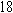 フリガナ受診者との続柄受診者との続柄受診者が歳未満の場合保護者氏名個人番号：　個人番号：　受診者との続柄受診者との続柄受診者が歳未満の場合フリガナ電話番号電話番号受診者が歳未満の場合保護者住所電話番号電話番号負担額に関する事項受診者の被保険者証の記号及び番号保険者名負担額に関する事項受診者と同一保険の加入者個人番号：個人番号：個人番号：個人番号：個人番号：個人番号：個人番号：負担額に関する事項該当する所得区分※2生保・低1・低2・中間1・中間2・一定以上生保・低1・低2・中間1・中間2・一定以上生保・低1・低2・中間1・中間2・一定以上重度かつ継続※2重度かつ継続※2該当・非該当該当・非該当障害者手帳番号障害者手帳番号受診を希望する指定自立支援医療機関(薬局・訪問看護事業者を含む)受診を希望する指定自立支援医療機関(薬局・訪問看護事業者を含む)医療機関名所在地・電話番号所在地・電話番号所在地・電話番号所在地・電話番号所在地・電話番号所在地・電話番号受診を希望する指定自立支援医療機関(薬局・訪問看護事業者を含む)受診を希望する指定自立支援医療機関(薬局・訪問看護事業者を含む)受給者番号　※3受給者番号　※3　上記のとおり、自立支援医療費の支給を申請します。　　　　　　年　　月　　日　(宛先)　　　　　　　　　　　　　　　　　　　　申請者氏名(署名又は記名押印)　　戸田市長　上記のとおり、自立支援医療費の支給を申請します。　　　　　　年　　月　　日　(宛先)　　　　　　　　　　　　　　　　　　　　申請者氏名(署名又は記名押印)　　戸田市長　上記のとおり、自立支援医療費の支給を申請します。　　　　　　年　　月　　日　(宛先)　　　　　　　　　　　　　　　　　　　　申請者氏名(署名又は記名押印)　　戸田市長　上記のとおり、自立支援医療費の支給を申請します。　　　　　　年　　月　　日　(宛先)　　　　　　　　　　　　　　　　　　　　申請者氏名(署名又は記名押印)　　戸田市長　上記のとおり、自立支援医療費の支給を申請します。　　　　　　年　　月　　日　(宛先)　　　　　　　　　　　　　　　　　　　　申請者氏名(署名又は記名押印)　　戸田市長　上記のとおり、自立支援医療費の支給を申請します。　　　　　　年　　月　　日　(宛先)　　　　　　　　　　　　　　　　　　　　申請者氏名(署名又は記名押印)　　戸田市長　上記のとおり、自立支援医療費の支給を申請します。　　　　　　年　　月　　日　(宛先)　　　　　　　　　　　　　　　　　　　　申請者氏名(署名又は記名押印)　　戸田市長　上記のとおり、自立支援医療費の支給を申請します。　　　　　　年　　月　　日　(宛先)　　　　　　　　　　　　　　　　　　　　申請者氏名(署名又は記名押印)　　戸田市長　上記のとおり、自立支援医療費の支給を申請します。　　　　　　年　　月　　日　(宛先)　　　　　　　　　　　　　　　　　　　　申請者氏名(署名又は記名押印)　　戸田市長同意書　自立支援医療費の支給認定に当たり必要があるときは、私及び私の世帯員(以下「私達」という。)の市町村民税の課税状況、国民健康保険の加入状況、年金等の受給状況等について、関係する担当課その他官公署に照会することに同意します。　また、照会をするに当たり、関係する担当課その他官公署に対し、私達が同意している旨を伝えて構いません。　　　　　　年　　月　　日　(宛先)　　　　　　　　　　　　　　　　　申請者氏名(署名又は記名押印)　　戸田市長ここから下の欄には記入しないでください。戸田市記入欄ここから下の欄には記入しないでください。申請受付年月日進達年月日認定年月日前回所得区分生保・低1・低2・中間1・中間2・一定以上生保・低1・低2・中間1・中間2・一定以上生保・低1・低2・中間1・中間2・一定以上重度かつ継続該当・非該当今回所得区分生保・低1・低2・中間1・中間2・一定以上生保・低1・低2・中間1・中間2・一定以上生保・低1・低2・中間1・中間2・一定以上重度かつ継続該当・非該当備考